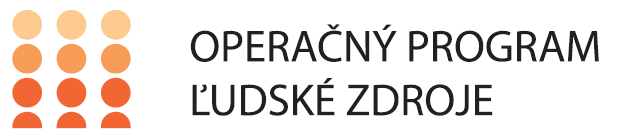 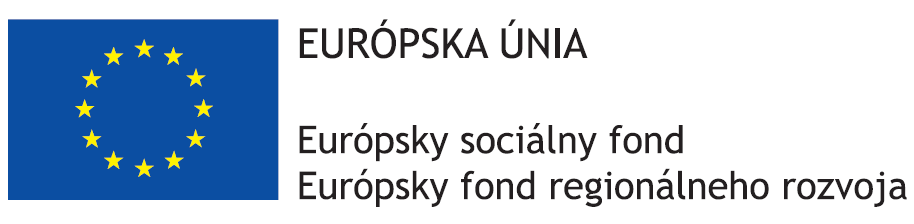 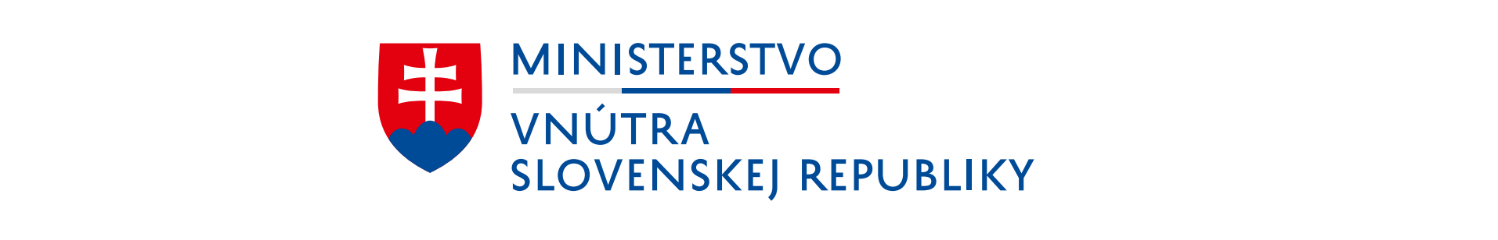 NÁZOV PROJEKTU: Rekonštrukcia a dostavba materskej školy v obci SlavošovceProjekt je spolufinancovaný Európskou úniouProjekt realizovaný v rámci výzvy: OPLZ-PO6-SC613-2016-1b, Prioritná os: 6 Technická vybavenosť v obciach s prítomnosťou marginalizovaných rómskych komunít, Investičná priorita: 6.1 Poskytovanie podpory fyzickej, ekonomickej a sociálnej regenerácie zanedbaných komunít v mestských a vidieckych oblastiach.Začiatok realizácie hlavných aktivít Projektu: 06/2017				        Ukončenie realizácie hlavných aktivít Projektu: 08/2019„Tento projekt sa realizuje vďaka podpore z Európskeho sociálneho fondu a Európskehofondu regionálneho rozvoja v rámci Operačného programu Ľudské zdroje“.Hlavnou aktivitou projektu je „Rekonštrukcia budovy materskej/elokovaného pracoviska za účelom rozšírenia jej kapacity prístavbou, nadstavbou, rekonštrukciou, zmenou dispozície objektov“.Výška poskytnutého NFP: 230 308,50 EURhttps://www.employment.gov.sk/sk		www.esf.gov.sk 		 www.minv.skAktuálne informácie z realizácie projektu:V súčasnosti sa pripravuje proces verejného obstarávania pre predmet zákazky „Rekonštrukcia a dostavba materskej školy v obci Slavošovce“. 